Functional FoodsFunctional Foods are ___________________________________Put a star next to the ones you eat regularlyBeansBerriesCruciferous vegetablesChocolateCitrus fruitsPumpkinFish SoySpinachSweet PotatoesTeaTomatoesNutsWhole grainsYogurtKey Terms__________________________________– a food that can help to promote health in humans__________________________________– chemicals found naturally in many plant products that act as antioxidants which prevent free radical damage in the body.___________________________________– water-soluble plant pigments (from colourful vegetables and fruit) that are beneficial to  human health.__________________________________– natural chemicals found in foods that helps to prevent  degradation due to free radicals (rebellious ions).___________________________________– the degree to which the human body can make use of a  substance once it has been ingested.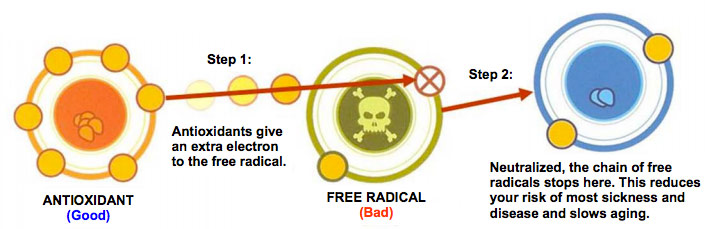 Watch video: https://www.youtube.com/watch?v=lG3OOXIXvxwWhat is a free radical?What creates free radicals in the body?What is oxidative stress? And what can it cause?How do antioxidants work?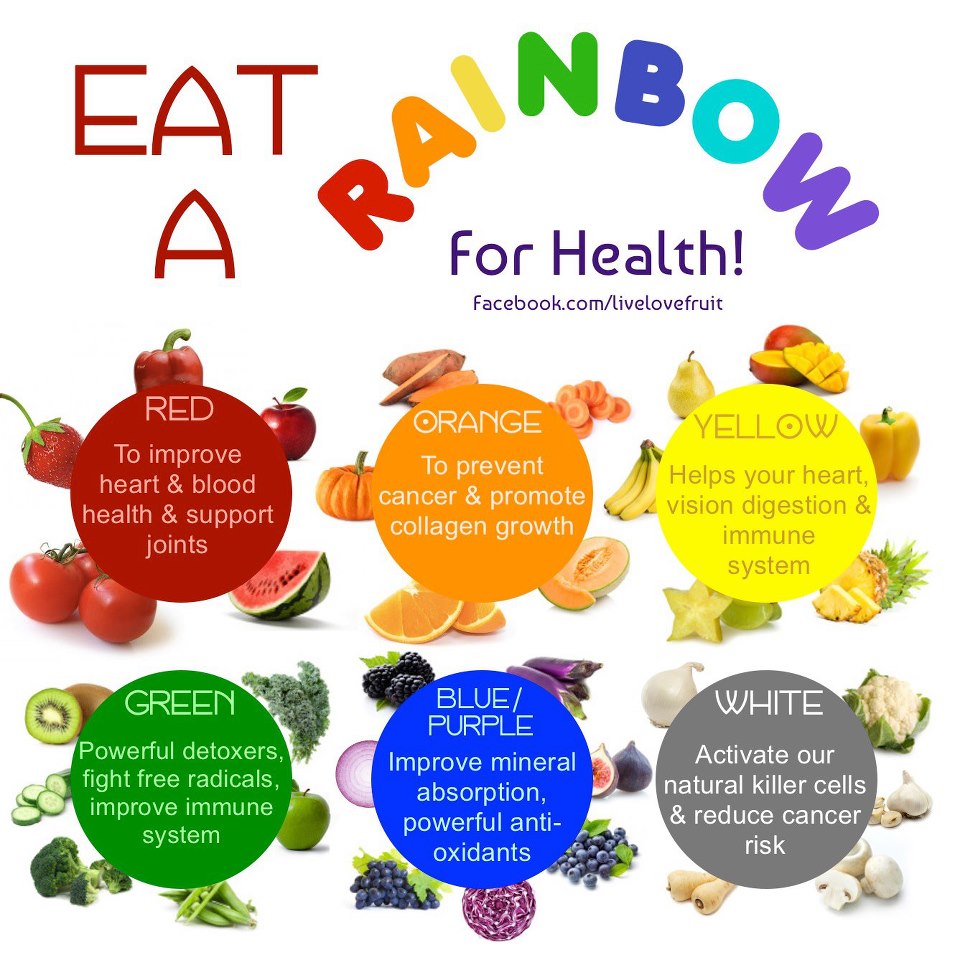 For each functional food dot jot a few key points:BeansBerriesCruciferous vegetablesChocolateOranges/Citrus PumpkinFishSoySpinach Sweet Potatoes TeaTomatoesNutsWhole GrainsYogurt 